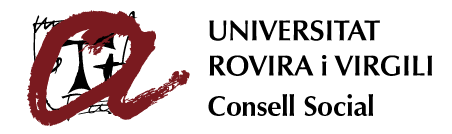 Ajuts del Consell Social a les millors idees emprenedoresConvocatòria del curs 2023-24					Sol·licitud                                                  Codi classificació: URV.J01.08.00Títol del treball: ________________________________________________________________________________________________________________________________________Sol·licitant o sol·licitants (estudiants):  (*) Les persones alienes a la URV no han de superar el 45% de participació.Estudiant representant de l’equip de treball: ____________________________________________________________________Professor/a que coordina/dirigeix el treball (responsable acadèmic) : ____________________________________________________________________Departament:  ____________________________________________________________________Ajuts del Consell Social a les millors idees emprenedoresMaterial adjunt (format electrònic i suport PDF):	 Avantprojecte (memòria tècnica i pressupost) 	 Pla d’empresa	 Vídeo d’entre 1 i 2 minuts d’explicació i promoció del projecte	 Matrícula dels estudiants     	 Fotocòpia DNI / NIE 	 Resum       	 Altres: ______________________________Tarragona, ____ d_________________ de 2024La persona sol·licitant accepta l’adreça de correu electrònic indicada en aquesta sol·licitud a efectes de notificació i comunicació.Signatura de tots els sol·licitants 	Signatura del responsable acadèmic(Les signatures han de ser totes manuals o totes electròniques. Si les signatures són manuals, indiqueu el nom a sota i envieu-nos el document original en paper a la Secretaria del Consell Social de la URV, carrer de l’Escorxador s/n, 43003 Tarragona.)PRESIDÈNCIA DEL CONSELL SOCIAL DE LA UNIVERSITAT ROVIRA I VIRGILIUnitat gestora: Secretaria del Consell Social Nom i cognoms	Centre EnsenyamentTelèfonAdreça i població (codi postal)% participació(*)DNIAdreça electrònicaNom i cognoms	Centre EnsenyamentTelèfonAdreça i Població (codi postal)% participació(*)DNIAdreça electrònicaNom i cognoms	Centre EnsenyamentTelèfonAdreça i població (codi postal)% participació(*)DNIAdreça electrònicaINFORMACIÓ DE PROTECCIÓ DE DADES PERSONALSINFORMACIÓ DE PROTECCIÓ DE DADES PERSONALSResponsableEl responsable del tractament de les seves dades personals és la Universitat Rovira i Virgili amb CIF Q9350003A i amb domicili fiscal al carrer de l’Escorxador, s/n, 43003 de Tarragona, en el cas de les beques finançades per aquesta. No obstant, la Universitat podria, d’un banda, finançar la beca junt amb altres entitats i serien considerades corresponsables del tractament de dades i de l’altra, col·laborar amb les entitats que financen o cofinancen la beca actuant com a encarregada del tractament de dades.FinalitatGestionar les beques i ajuts oferts a través de la Plataforma de gestió de beques de la URV.DretsPot exercir els drets d’accés, rectificació, supressió, portabilitat, limitació o oposició al tractament, mitjançant un escrit adreçat al Registre General de la URV a la mateixa adreça del domicili fiscal o mitjançant la seva presentació al Registre General de la Universitat, presencialment o telemàtica, segons s’indica a https://seuelectronica.urv.cat/registre.html.Informació addicionalPot consultar informació addicional sobre aquest tractament de dades personals denominat Gestió de beques i els seus drets al Registre d’Activitats del Tractament de la URV publicat a https://seuelectronica.urv.cat/rgpd on també s’hi pot consultar la Política de Privacitat de la URV. Addicionalment, pot adreçar als nostres delegats de protecció de dades qualsevol consulta sobre protecció de dades personals a la direcció de correu electrònic: mailto:dpd@urv.cat. 